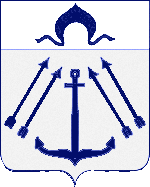 АДМИНИСТРАЦИЯПОСЕЛЕНИЯ  КОКОШКИНО В ГОРОДЕ МОСКВЕПОСТАНОВЛЕНИЕ                                                             от 10.04.2014г. № 57О проведении мероприятий приуроченных ко  «Дню призывника»            В связи с проведением мероприятия приуроченного ко «Дню призывника» 26.04.2014г. на территории поселения Кокошкино, в соответствии с постановлением администрации поселения Кокошкино от 19.12.2013г. № 185 «Об утверждении планов мероприятий и распределения бюджетных ассигнований на 2014год по разделу «Образование», «Культура и кинематография», «Физическая культура и спорт»,  руководствуясь Уставом поселения Кокошкино, администрация поселения Кокошкино постановляет:Провести 26.04.2014г. мероприятия, посвященные «Дню призывника» на территории поселения Кокошкино.Утвердить План мероприятий посвященных «Дню призывника» (приложение №1).Отделу финансово-экономического обеспечения и бухгалтерского учета администрации поселения Кокошкино (Лыгина Т.А.) осуществить финансирование расходов на подготовку и проведение мероприятий посвященных «Дню призывника» согласно смете расходов (приложение №2).Настоящее постановление опубликовать на официальном Интернет-сайте администрации поселения Кокошкино.Контроль за исполнением настоящего постановления возложить на заместителя главы администрации поселения Кокошкино В.И.Киселевича.Глава администрации поселения Кокошкино	                        А.В. Дзугкоева